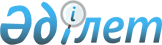 Об утверждении Правил сенокошения и пастьбы скота на участках государственного лесного фонда
					
			Утративший силу
			
			
		
					Приказ и.о. Председателя Комитета лесного и охотничьего хозяйства Министерства сельского хозяйства Республики Казахстан от 28 февраля 2005 года N 46. Зарегистрирован в Министерстве юстиции от 14 марта 2005 года N 3487. Утратил силу приказом и.о. Министра сельского хозяйства Республики Казахстан от 26 ноября 2010 года № 731.      Сноска. Утратил силу приказом и.о. Министра сельского хозяйства РК от 26.11.2010 № 731 (вводится в действие по истечении 10 календарных дней со дня его первого официального опубликования).      В целях реализации статьи 99 Лесного Кодекса Республики Казахстан  ПРИКАЗЫВАЮ: 

     1. Утвердить прилагаемые Правила сенокошения и пастьбы скота на участках государственного лесного фонда. 

     2. Настоящий приказ вводится в действие со дня официального опубликования.    И.О. Председателя 

Утверждены              

приказом И.О. Председателя     

Комитета лесного и охотничьего   

хозяйства             

Министерства сельского хозяйства  

Республики Казахстан       

от 28 февраля 2005 года N 46    Правила сенокошения и пастьбы скота на 

участках государственного лесного фонда  1. Общие положения      1. Настоящие Правила сенокошения и пастьбы скота на участках государственного лесного фонда (далее - Правила) устанавливают порядок использования лесопользователями участков государственного лесного фонда для сенокошения и пастьбы скота. 

     2. В настоящих Правилах используются следующие понятия: 

     1) гарь - лесная площадь, на которой насаждение уничтожено пожаром, а новое поколение леса еще не образовалось; 

     2) лесной генетический резерват - участок леса с ценной в генетико-селекционном отношении частью популяции вида, подвида растений; 

     3) лесопользование - юридически и экономически регламентированная деятельность по использованию лесных ресурсов и полезных свойств леса; 

     4) лесопользователь - физическое или юридическое лицо, которому предоставлено право временного лесопользования в порядке, установленном Лесным Кодексом Республики Казахстан; 

     5) уполномоченный орган в области лесного хозяйства - государственный орган, осуществляющий функции управления и контроля в области охраны, защиты, пользования лесным фондом, воспроизводства лесов и лесоразведения; 

     6) загон - площадь для выпаса скота в пастбищеобороте сельскохозяйственных угодий государственного лесного фонда.  

  2. Определение площадей, пригодных для сенокошения и 

пастьбы скота на участках государственного лесного фонда      3. Участки государственного лесного фонда, на которых возможно сенокошение и пастьба скота, определяются государственными лесовладельцами в соответствии с лесоустроительными проектами или планами управления особо охраняемыми природными территориями, утвержденными в порядке, установленном законодательством Республики Казахстан. 

     4. Для сенокошения выделяются, прежде всего, пригодные для этой цели, входящие в состав государственного лесного фонда площади сельскохозяйственных угодий, а также могут использоваться прогалины и другие не покрытые лесом угодья, на которых не предусматривается естественное или искусственное возобновление леса, проведение других мероприятий по их улучшению до начала сенокошения, а также отдельные участки малоценных насаждений, не предназначенные под реконструкцию. 

     5. Площади, где возможно осуществление сенокошения на участках государственного лесного фонда ежегодно уточняются лесовладельцами на основании планово-картографических материалов лесоустройства, а также материалов инвентаризации и других обследований лесов. 

     6. Пастьба скота разрешается на участках государственного лесного фонда (нелесных, покрытых и не покрытых лесом) в соответствии с нормами выпаса скота на участках государственного лесного фонда, согласно приложения к настоящим Правилам, при этом выбор участков для пастьбы скота должен осуществляться с учетом возможностей сезонного использования лесных пастбищ, пастбищеоборотов и допустимой нагрузки на них. 

     7. Пастбищеобороты вводятся с целью более эффективного использования пастбищных угодий, повышения их продуктивности, снижения эродированности почв или ее предотвращения. 

     Площадь пастбищеоборотов устанавливается с учетом: 

     природно-климатических условий вегетативного периода; 

     степени выбитости, стравливания пастбищ; 

     потенциальная возможность и фактическое проявление эрозионных процессов; 

     возможность сбора особо ценных семян дикорастущих трав; 

     целесообразность предоставления "отдыха", то есть полное исключение стравливания, сенокошения в течение года. 

     8. В южной части лесостепи и колочных лесов использование площадей под сенокошение и ее отавы под выпас нецелесообразно. Основным приемом эксплуатации пастбищ является чередование трехкратного и однократного стравливания. 

     9. В северной части лесостепей рекомендуются четырехпольные пастбищеобороты. 

     10. В полупустынной зоне рекомендуется пятипольный пастбищеоборот с чередованием двух-трехкратного стравливания двух полей и однократного - трех полей. 

     11. Для предотвращения эрозии или снижения потенциальной ее возможности выпас скота необходимо производить по принятой системе пастбищеоборотов. На эродируемых пастбищах целесообразно снижать количество стравливаний, а при сильно развитых эрозионных процессах - не стравливать вообще. 

     12. Не допускается пастьба скота: 

     в лесах государственных природных заповедников, включая биосферные и заповедники-сепортеры, государственных лесных памятников природы, на участках леса, имеющих научное значение, включая генетические резерваты, особо ценные лесные массивы; 

     в зонах заповедного режима государственных национальных природных парков и государственных природных парков, государственных лесных природных резерватов, государственных лесных заповедных зон; 

     на участках государственных заповедных зон, зарезервированных под создание государственных природных заповедников либо для сохранения объектов государственного природно-заповедного фонда, особо ценных природных и других комплексов; 

     лесопарков, лесоплодовых насаждений, городских лесов, лесопарковых частей зеленых зон, лесов санитарной охраны источников водоснабжения и лесов санитарной охраны курортов, государственных защитных лесных полос, противоэрозионных и субальпийских лесов, запретных полос лесов по берегам рек, озер водохранилищ, каналов и других водных объектов, особо защитных лесных участков; 

     на площадях лесных культур и фитолесомелиоративных насаждений до достижения ими высоты, исключающей возможность повреждения вершин скотом, на лесосеменных и лекарственных плантациях и участках, елово-сосново-пихтовых, ивовых, тополевых, орехоплодных и плодово-ягодных плантациях, а также на участках, где проводятся мероприятия по содействию естественному возобновлению леса; 

     в естественных молодняках и насаждениях с развитым жизнеспособным подростом до достижения молодняком и подростом высоты, исключающей повреждения вершин скотом; 

     в насаждениях, намеченных для проведения рубок леса с расчетом на восстановление леса естественным путем, а также на вырубках и других, не покрытых лесом площадях, предназначенных под естественное возобновление, в соответствии с нормативным правовым актом, определяющим проведение рубок леса на участках государственного лесного фонда; 

     в зонах промысловых заготовок плодов, ягод, грибов, лекарственного и технического сырья; 

     на площадях с легкоразмываемыми и развеиваемыми почвами. 

     13. Перечень участков, на которых в соответствии с пунктом 12 настоящих Правил не допускается пастьба скота, уточняется ежегодно государственными лесовладельцами с учетом происходящих изменений состояния земель государственного лесного фонда, а также планов мероприятий по воспроизводству лесовосстановительных работ и заготовок лесных ресурсов. 

     14. Пастьба скота без пастуха на пастбищах, входящих в государственный лесной фонд, допускается в исключительных случаях в отдаленных, труднодоступных и малонаселенных районах. Перечень таких районов утверждается областным представительным органом по представлению областного исполнительного органа. 

     На территории государственного лесного фонда с организованным охотничьим хозяйством пастьба скота с собаками не допускается. 

     15. Пастьба коз на участках государственного лесного фонда допускается только на специально отведенных огороженных участках. 

     16. Владельцы скота в необходимых случаях по указанию государственных лесовладельцев огораживают прогоны для скота, а также пастбища в целях сохранения лесных культур, питомников и других участков государственного лесного фонда.  

  3. Порядок пользования участками государственного 

лесного фонда для сенокошения и пастьбы скота      17. Участки государственного лесного фонда для сенокошения и пастьбы скота могут предоставляться в краткосрочное (на срок пользования до 1 года) и долгосрочное (на срок пользования 10 лет) лесопользование. 

     18. Лесовладельцы выделяют, в соответствии со статьями 36, 41 Земельного Кодекса Республики Казахстан, на участках государственного лесного фонда, из числа пригодных для сенокошения и пастьбы скота, служебные земельные наделы для сенокошения работникам лесного хозяйства и особо охраняемых природных территорий, имеющим право на их получение, участки для пастьбы скота указанным работникам, содержащим скот, а также участки государственного лесного фонда для заготовки грубых кормов в рамках проведения биотехнических мероприятий. 

     19. Выделение участков государственного лесного фонда для сенокошения и пастьбы скота, в долгосрочное лесопользование осуществляется на тендерной основе в соответствии с Правилами проведения тендеров по предоставлению лесных ресурсов на участках государственного лесного фонда в долгосрочное лесопользование, утвержденными постановлением Правительства Республики Казахстан от 13 января 2004 года N 32. 

     Данный пункт не распространяется на особо охраняемые природные территории. 

     20. Сведения об остальных площадях, пригодных для сенокошения и пастьбы скота (кроме указанных в пункте 19 настоящих Правил), представляются лесовладельцами организаторам тендеров не позднее чем за два месяца до начала сенокошения и пастьбы скота. 

     21. Лесопользователи, нуждающиеся в выделении сенокосных и пастбищных угодий на участках государственного лесного фонда: 

     на долгосрочной основе (долгосрочное лесопользование), направляют организаторам проведения тендеров соответствующие заявки для подготовки лесовладельцами лот-заявок на участие в тендере по предоставлению участков государственного лесного фонда для сенокошения и пастьбы скота в долгосрочное лесопользование; 

     на краткосрочной основе (краткосрочное лесопользование) не позднее чем за два месяца до начала сенокошения или пастьбы скота обращаются к лесовладельцам с заявлением на предоставление участков для лесопользования. 

     22. Организаторы проведения тендеров на основании результатов проведенных тендеров по предоставлению участков государственного лесного фонда для сенокошения и пастьбы скота выносят решение о предоставлении в долгосрочное лесопользование участков государственного лесного фонда, на основании которого заключается договор о долгосрочном лесопользовании этими участками между организаторами проведения тендеров и лесопользователями, в которых наряду с требованиями по эксплуатации этих участков и условиями взаимоотношения сторон устанавливаются обязанности последних по соблюдению нормативного правового акта определяющего соблюдение пожарной безопасности в лесах Республики Казахстан, охране и проведению мероприятий по улучшению качества выделенных им сенокосных и пастбищных угодий. 

     23. При подготовке лот-заявок по предоставлению участков государственного лесного фонда для отгонного животноводства следует учитывать потребность соседних районов, областей. 

     24. Лесовладельцы по результатам проведенных тендеров, в соответствии с заключенными договорами и на основании документов, удостоверяющих оплату за лесопользование обеспечивают ежегодную выдачу лесных билетов победителям тендеров и предоставление им в натуре участков государственного лесного фонда для сенокошения и пастьбы скота. В лесном билете указываются площадь и место пользования, размер платы, сроки и условия проведения сенокошения и пастьбы скота. 

     25. При предоставлении участков государственного лесного фонда для сенокошения и пастьбы скота в краткосрочное лесопользование лесопользователям также выписывается лесной билет на основании заявления лесопользователя и документов, удостоверяющих оплату за лесопользование. 

     26. Сенокошение и пастьба скота на предоставленных участках государственного лесного фонда должны осуществляться в сроки, указанные в лесных билетах. 

     27. Переуступка права лесопользования угодьями для сенокошения и пастьбы скота на участках государственного лесного фонда третьим лицам не допускается. 

     28. Пользование участками государственного лесного фонда для сенокошения и пастьбы скота осуществляется за плату, в соответствии с Кодексом Республики Казахстан "О налогах и других обязательных платежах в бюджет" (Налоговый кодекс). 

     29. Право лесопользования на участках государственного фонда в целях сенокошения и пастьбы скота может быть приостановлено, ограничено или прекращено в соответствии со статьями 39-41 Лесного Кодекса Республики Казахстан. 

                                            Приложение 

                                     к Правилам сенокошения и 

                                     пастьбы скота на участках 

                                   государственного лесного фонда                Нормы выпаса скота на участках 

               государственного лесного фонда 
					© 2012. РГП на ПХВ «Институт законодательства и правовой информации Республики Казахстан» Министерства юстиции Республики Казахстан
				N п/п Природные зоны Виды домашних 

животных Нормы выпаса скота, 

га на 1 голову 1 Полупустынные 

и пустынные Овцы 

КРС 

Лошади 7,0 

7,0 

5,0 2 Степная Овцы 

КРС 

Лошади 1,5-3,0 

1,5-3,0 

1,0-2,25 3 Горные Овцы 

КРС 

Лошади 0,75-1,5 

0,75-1,5 

1,0 